Publicado en España el 21/09/2018 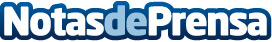 Ideas para rentabilizar una casa que propone homicasa.esHay muchas personas a las que no les gusta tener el dinero en el banco y prefieren invertir en "ladrillo", como vulgarmente se conoce a las propiedades inmobiliarias. Hoy día debido al auge del mercado inmobiliario, los propietarios de viviendas pueden sacarle rentabilidad a sus casas de diferentes formas



Datos de contacto:María José Capdepón Valcarce600005872Nota de prensa publicada en: https://www.notasdeprensa.es/ideas-para-rentabilizar-una-casa-que-propone_1 Categorias: Inmobiliaria Finanzas Canarias http://www.notasdeprensa.es